Doprava onkologicky nemocných za léčbou – jak ji řeší? A má se řešit jinak?Tisková zprávaPraha 17.1.2023 Pokud se necítíme dobře a musíme navštívit lékaře, mnoho věcí nám přijde samozřejmých. Třeba to, že je lékař v přiměřené vzdálenosti od našeho bydliště, nebo že se s přihlédnutím k určité akutnosti, přizpůsobujeme způsobem dopravy. Řekneme si o dopravu sanitou nebo zavoláme RZTu, pokud nám opravdu dobře není. Chápeme, že si zaplatíme taxi nebo parkování nebo budeme hledat místo na stání o něco déle. Potřebujeme přeci vše vyřídit co nejrychleji. Jak tuto pro nás jednorázovou nebo občasnou situaci zvládají lidé, kteří jsou v léčbě půl roku či déle, a často jim není fyzicky dobře? Pomáhá jim stát, jak? Na to se na podzim 2022 ptala krátká sonda onkologicky nemocných. Dotazník zveřejnila během září a října 2022 Amelie, z.s. na svých stránkách a zapojilo se do něj téměř 300 pacientů, více žen (70 %) než mužů, ponejvíce z Jihomoravského a Středočeského kraje a Prahy. Ti říkají, že:více než 70 % z nich se dopravovalo na léčbu osobním autem, pouze 14 % veřejnou dopravou a jen necelých 7 % sanitou z množství lidí dopravujících se autem využilo jen 37 % tak zvaný “cesťák“, který umožňuje minimálně částečnou úhradu za dopravu od zdravotní pojišťovnytéměř 77 % respondentů nebylo během léčby držitelem průkazu osoby se zdravotním postižením, tedy TP, ZTP či ZTP/Pz malého počtu držitelů průkazu osoby se zdravotním postižením většina (více než 80 % z nich) získala průkaz ZTP volné doplňující otázky respondenti nejčetněji využili na zviditelnění problematiky parkování při zdravotnických zařízeních – cenu parkovného či nemožnost najít místo k zaparkováníVýsledky krátké empirické sondy, jejímž cílem bylo zmapovat současnou situaci v oblasti dopravy na onkologickou léčbu, nejsou reprezentativní, nicméně dokumentují realitu dopravy za léčbou minimálně u části nemocných. Zároveň umožňují, si pokládat důležité otázky ve vztahu k péči a kvalitě života při onkologické léčbě, slouží k základnímu mapování a výběru nejdůležitějších témat, kterým se Amelie bude dále věnovat v oblasti zastupování práv a zájmů onkologicky nemocných.Iniciátorka průzkumu Šárka Slavíková, sociální pracovnice Amelie, z.s. k sondě  říká: „téma dopravy na onkologickou léčbu se v potřebách pacientů objevuje čím dál častěji. Ať už jde o jeho časovou nebo finanční náročnost, složitou a nejistou dostupnost finanční podpory v nákladech na dopravu nebo nemožnost parkování. Je zde třeba připojit sociální hledisko. To vše totiž poukazuje na problematiku dostupnosti léčby jako takové a to ne z pohledu zdravotního, ale z pohledu sociálního. Někteří onkologicky nemocní nemusí mít finance na osobní dopravu za léčbou a špatná dostupnost Komplexního onkologického nebo hemato - onkologického centra z některých míst ČR, pak může způsobovat to, že lidé nedodržují léčebný režim, či odmítnou léčbu a to přesto, že by se jinak léčili. Doprava vybraných sociálně slabých nebo jinak handicapovaných osob by se měla stát předmětem diskuse na sociálně zdravotním pomezí a ne horkým bramborem, který si bude přehazovat MZ a MPSV.“Pro více informací kontaktujte:Michaela Čadková Svejkovskáamelie@amelie-zs.cztel.: +420 608 458 282Kdo jsme:Amelie se již od roku 2006 věnuje psychosociální pomoci onkologicky nemocným a jejich blízkým. Vizí Amelie je, aby rakovina byla vnímána „jen“ jako součást života a své poslání vidí v tom, že pomáhá žít život s rakovinou. Amelie, z.s. také dlouhodobě mapuje psychosociální potřeby onkologicky nemocných, věnuje se specifickým tématům jako třeba spánek onkologicky nemocných nebo blízcí onkologicky nemocných. Více informací o aktivitách a neziskové organizaci Amelie, z.s. lze nalézt na oficiálních webových stránkách www.amelie-zs.cz. Ilustrační foto: free foto by Unsplash.com https://www.amelie-zs.cz/wp-content/uploads/stefano-intintoli-WgVTGi6wdFM-unsplash-scaled.jpg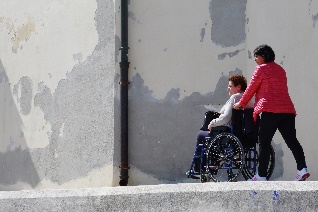 https://www.amelie-zs.cz/wp-content/uploads/ina-carolino-6CrcveXyr6U-unsplash-scaled.jpg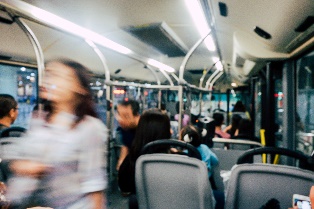 https://www.amelie-zs.cz/wp-content/uploads/erin-song-N0vQMNwTQbU-unsplash-scaled.jpg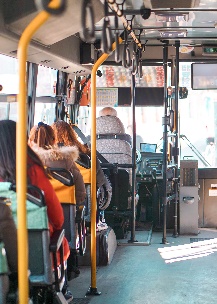 Užitečné kontakty:Stránka Amelie o průzkumu na dopravu: https://www.amelie-zs.cz/odbornost-u-amelie/pruzkum-dopravy-za-lecbou/„Cesťák“ pojišťovny: https://www.vzp.cz/poskytovatele/informace-pro-praxi/poradna/vyuctovani-nahrady-cestovnich-nakladu-soukromym-vozidlem-tzv-cestovne-pacientuNárok na „cesťák“: https://www.finance.cz/542952-cestovne/Průkaz OZP: https://www.mpsv.cz/-/priznani-prukazu-ozpPříspěvek na mobilitu: https://www.mpsv.cz/-/prispevek-na-mobilitu